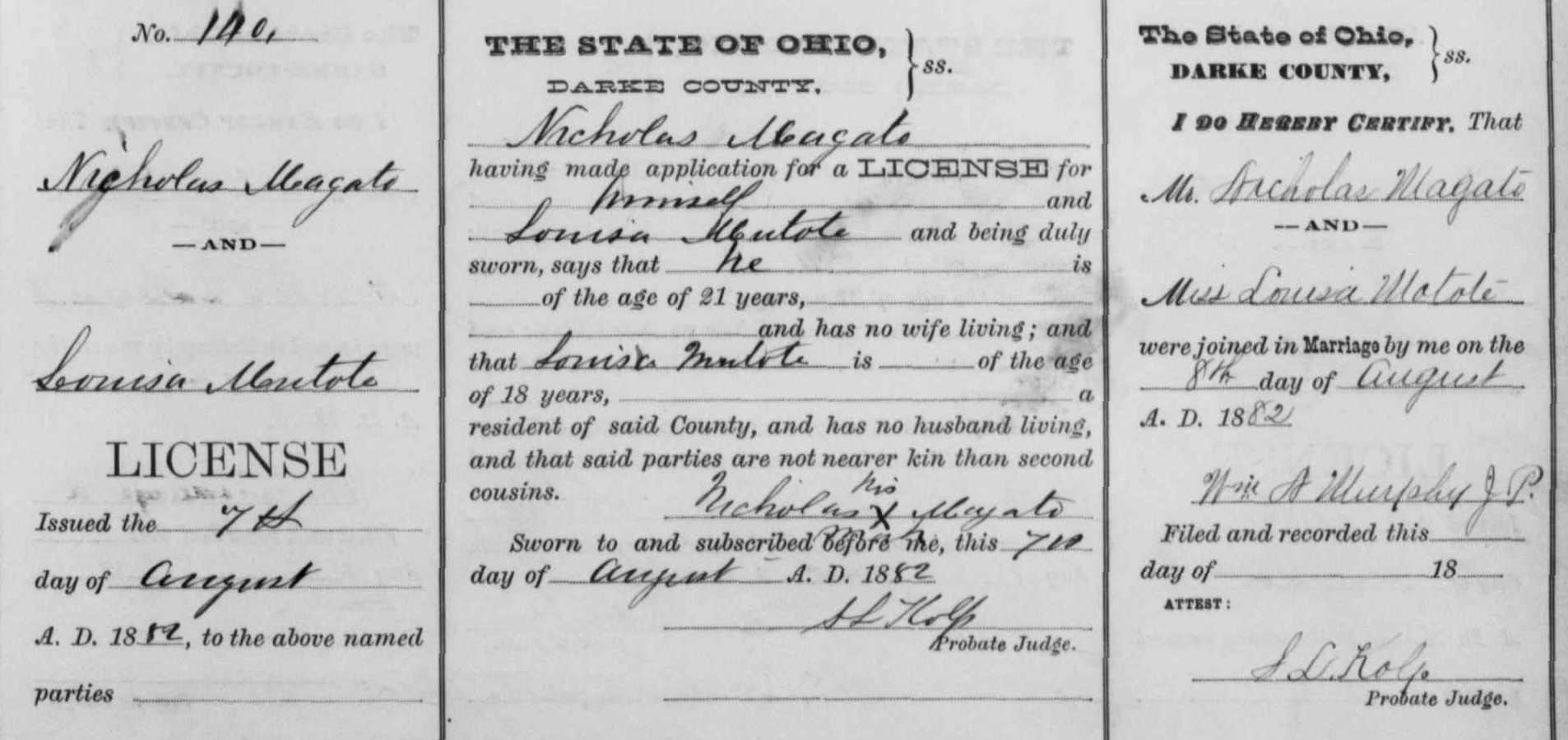 Nicholas Magato, "Ohio, County Marriages, 1789-1994"Citing this Record"Ohio, County Marriages, 1789-1994," index and images, FamilySearch (https://familysearch.org/pal:/MM9.1.1/X8KJ-GQP : accessed 07 Mar 2013), Nicholas Magato and Louisa Mutote, 1882.name:Nicholas Magatotitles and terms:event type:Marriageevent date:08 Aug 1882event place:Darke, Ohio, United Statesevent place (original):age:birth year (estimated):birth date:birthplace:father's name:father's titles and terms:mother's name:mother's titles and terms:spouse's name:Louisa Mutotespouse's titles and terms:spouse's age:spouse's birth year (estimated):spouse's birthplace:spouse's father's name:spouse's father's titles and terms:spouse's mother's name:spouse's mother's titles and terms:reference id:v f p 47 n 140gs film number:1030773digital folder number:004017445image number:00387